SAN ANDRES ISLAS “EL MAR DE LOS 7 COLORES”04 DÍAS / 03 NOCHESSALIDAS: DIARIASITINERARIODÍA 1		MÉXICO - SAN ANDRÉSSalida en vuelo regular hacia la Isla de San Andres. Llegada, asistencia en el Aeropuerto Internacional Gustavo Rojas Pinilla y traslado hacia el hotel. Check in. Alojamiento.DÍA 2		SAN ANDRÉS - CITY TOUR (SERVICIO COMPARTIDO) Desayuno en el Hotel. A la hora acordada se dará inicio a un tour completo con guía-acompañante, que ofrece la inigualable oportunidad de conocer un San Andrés diferente, iniciando con un recorrido por la parte alta de la Isla, para visitar el Mirador, continuando con un recorrido panorámico por la zona comercial, hasta llegar a la Casa Museo Isleña (puede presentar cambio por la Primera Iglesia Bautista) para observar una muestra del patrimonio arquitectónico y cultural del Archipiélago. Se Realizará una tercera parada en la Exhibición naval “Museo Persistence” y continuar hasta llegar a la Piscina Natural West View para la parada de baño (sitios a visitar pueden presentar variaciones).Días de operación: Todos los díasDuración:3½ horas aproximadamente.Hora de encuentro: A partir de las 13:30Punto de encuentro: Lobby hoteles Decameron Isleño, GHL Sunrise, Decameron Marazul, SeaHorse, Cocoplum, Isla Bonita, Decameron San Luis.Punto de encuentro para pasajeros en hoteles diferentes al listado anterior: Heladería Seven Colours, al lado del restaurante Miss Celia (Entre las 13:40 y las 14:00Hrs).Incluye: Recorrido en microbús o chiva (dependiendo de la cantidad de pasajeros) guía-acompañante turístico, entrada a los sitios a visitar.Importante: •Opera a partir de 2 pasajeros •Aplican restricciones de acuerdo la capacidad de movilidad del pasajero. •La restricción de recogida de los pasajeros en los diferentes hoteles se debe al incremento vehicular en la Isla y al tamaño de las calles. •Los pasajeros de Decameron Aquarium y Delfines, se recogerán en la Casa de la Cultura del Centro. •Los pasajeros de Decameron Maryland se recogerán en Decameron Isleño.DÍA 3		SAN ANDRÉS – DÍA LIBREDesayuno en el hotel. Día libre para disfrutar de la Isla. Alojamiento.DÍA 4		SAN ANDRÉS – MEXICODesayuno en el hotel. A la hora acordada, traslado hacia el Aeropuerto Internacional Gustavo Rojas Pinilla para tomar el vuelo de regreso hacia la Ciudad de México. 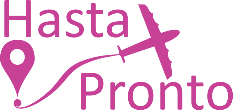 --------------------------------------------------------------------------------------TARIFASLista de hoteles más utilizados. Los pasajeros pueden ser alojados en hoteles descritos o similares de igual categoría.IMPUESTOS  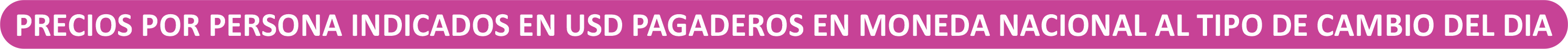 Precios vigentes hasta el 15 de diciembre de 2022, sujeto a disponibilidad.– Precios no aplican en temporada alta, semana santa, fin de año, semana de receso (10 – 17 de oct), ferias ni congresos de ciudad.– Consultar suplementos de temporada alta.– Consulta tarifa de infante– Mínimo dos pasajeros viajando juntos. – Servicio de city tour - vuelta a la isla en servicio compartido opera partir de 2 pasajeros, consultar con su asesor tarifa para servicio privado en caso de viajar 1 pasajero.– Los precios cambian constantemente, así que te sugerimos la verificación de estos, y no utilizar este documento como definitivo.INCLUYEVuelo redondo en clase turista MEX – ADZ – MEX.Traslados aeropuerto – hotel – aeropuerto.03 noches de alojamiento de acuerdo al hotel seleccionado. Alimentación:•Hotel Cocoplum, Arena Blanca y Dorado: Desayuno, almuerzo y cena tipo buffet (En los horarios establecidos por el hotel).•Hotel Casa Blanca: desayuno tipo buffet y cena tipo menú (En los horarios establecidos por el hotel). •Hoteles Decameron: Desayuno, almuerzo y cena tipo bufet, snacks, bar abierto (En los horarios establecidos por el hotel).City Tour en servicio compartido (opera a partir de 2 pax).Seguro de Asistencia AC 35 para pasajeros de hasta 69 años.Documentos de viaje se entregarán en formato digital.NO INCLUYENingún servicio no especificado en el itinerario.Tarjeta de ingreso a la isla de San Andrés (valor aprox. Por persona 40usd. Tarifa puede variar de acuerdo a las disposiciones del gobierno nacional).Alimentación no especificada.Propinas para guías y conductores.Gastos personales como: llamadas telefónicas, lavandería, servicio a la habitación, entre otros.Pasajeros mayores de 70 años consultar suplemento para seguro de asistencia.Impuestos a los muelles e impuestos no especificados.Impuestos aéreos. 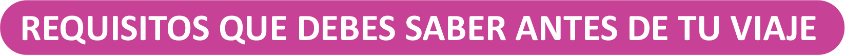 • A partir del 1 de mayo de 2022, los viajeros de 18 años o más, podrán ingresar al país al completar el esquema completo de vacunación al menos 14 días antes de la fecha de embarque, presentando su carnet de vacunación, en caso de no tener el esquema completo, se podrá presentar una prueba PCR con resultado negativo expedido con una antelación no mayor a 72 horas o una prueba de antígenos con resultado negativo expedido con una antelación no mayor de 48 horas antes de la fecha y hora de embarque inicialmente programada. • Realizar registro en la plataforma de migración Check Mig por lo menos 24 horas antes del viaje, una vez hecho el registro recibirán un mail de confirmación, el cual deben presentar en Migración.Hoteles previstos SencillaDobleTripleCHD                              (02 a 11)Vigencia TarifaDorado$1,120$925$905$859Enero 16 a abril 7 / abril 18 a diciembre 23 de 2022Noche Adicional$155$175$99$85Enero 16 a abril 7 / abril 18 a diciembre 23 de 2022GHL Sunrise$1,170$965$940$800Enero 13 a abril 08 / abril 18 a diciembre 14 de 2022Noche Adicional$175$115$108$65Enero 13 a abril 08 / abril 18 a diciembre 14 de 2022Decameron San Luis$1250$980$930$789Temporada baja: abril 16 – junio 11 / julio 16 – octubre 8 / octubre 15 – diciembre 22 de 2022Noche Adicional$198$116$106$60Temporada baja: abril 16 – junio 11 / julio 16 – octubre 8 / octubre 15 – diciembre 22 de 2022Decameron San Luis$1,360$1,045$989$819Temporada media: enero 10 – abril 9 / junio 12 – julio 15 / octubre 9 - octubre 14 de 2022Noche Adicional$235$140$125$70Temporada media: enero 10 – abril 9 / junio 12 – julio 15 / octubre 9 - octubre 14 de 2022Decameron Aquarium$1,429$1,079$995$840Temporada baja: abril 16 – junio 11 / julio 16 – octubre 8 / octubre 15 – diciembre 22 de 2022Noche Adicional$265$153$138$78Temporada baja: abril 16 – junio 11 / julio 16 – octubre 8 / octubre 15 – diciembre 22 de 2022Decameron Aquarium$1,540$1,145$1,079$875Temporada media: enero 10 – abril 9 / junio 12 – julio 15 / octubre 9 - octubre 14 de 2022Noche Adicional$298$176$158$88Temporada media: enero 10 – abril 9 / junio 12 – julio 15 / octubre 9 - octubre 14 de 2022Decameron Marazul$1,429$1,079$1,020$840Temporada baja: abril 16 – junio 11 / julio 16 – octubre 8 / octubre 15 – diciembre 22 de 2022Noche Adicional$265$153$138$78Temporada baja: abril 16 – junio 11 / julio 16 – octubre 8 / octubre 15 – diciembre 22 de 2022Decameron Marazul$1,540$1,145$1,080$875Temporada media: enero 10 – abril 9 / junio 12 – julio 15 / octubre 9 - octubre 14 de 2022Noche Adicional$298$177$122$89Temporada media: enero 10 – abril 9 / junio 12 – julio 15 / octubre 9 - octubre 14 de 2022Decameron Delfines$1,429$1,079$1,025$840Temporada baja: abril 16 – junio 11 / julio 16 – octubre 8 / octubre 15 – diciembre 22 de 2022Noche Adicional$262$153$138$78Temporada baja: abril 16 – junio 11 / julio 16 – octubre 8 / octubre 15 – diciembre 22 de 2022Decameron Delfines$1,540$1,145$1,079$875Temporada media: enero 10 – abril 9 / junio 12 – julio 15 / octubre 9 - octubre 14 de 2022Noche Adicional$297$176$159$88Temporada media: enero 10 – abril 9 / junio 12 – julio 15 / octubre 9 - octubre 14 de 2022Decameron Maryland$1,429$1,079NA$840Temporada baja: abril 16 – junio 11 / julio 16 – octubre 8 / octubre 15 – diciembre 22 de 2022Noche Adicional$259$155NA$80Temporada baja: abril 16 – junio 11 / julio 16 – octubre 8 / octubre 15 – diciembre 22 de 2022Impuestos Aéreos$315